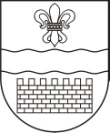 DAUGAVPILS PILSĒTAS DOMEDAUGAVPILS PILSĒTAS 18. PIRMSSKOLAS IZGLĪTĪBAS IESTĀDEReģ. Nr. 2701901806, Parādes iela 5, Daugavpils, LV-5401, tālr. 65427391,faks 65427391, e-pasts: elisa1858@inbox.lvDaugavpilī02.05.2016. UZAICINĀJUMSiesniegt piedāvājumuIepirkuma identifikācijas Nr. D18.PII2016/1Publisko iepirkumu likumā nereglamentētais iepirkums „Remontmateriālu piegāde Daugavpils pilsētas 18.pirmsskolas izglītības iestādes vajadzībām”Pasūtītājs: Iepirkuma priekšmets: Remontmateriālu piegāde Daugavpils pilsētas 18.pirmsskolas izglītības iestādes vajadzībām saskaņā ar tehnisko specifikāciju.Iepirkums sadalīts daļās:BūvmateriāliApdares materiāliDībeļi, skrūves, naglas, vītņstieņiFurnitūraRokas instrumenti un palīgmateriāliKrāsasLīmesSausie maisījumiGruntis, būvķīmija, špakteles, silikoniElektrībaSantehnikaPiedāvājumu var iesniegt: pa pastu, elektroniski uz e-pastu elisa1858@inbox.lv vai personīgi Parādes iela 5, Daugavpilī,, vadītājas vai saimniecības vadītāja kabinetā,  līdz 2016.gada .13.maijam. plkst.17:00. Pretendents ir tiesīgs iesniegt piedāvājumu  par visām daļām vai arī par kādu atsevišķi. Katra daļa tiks vērtēta atsevišķi.Paredzamā līguma izpildes termiņš: Līgums darbojas no tā parakstīšanas brīža un ir spēkā līdz atklātā konkursa ,,Remontmateriālu piegāde Daugavpils pilsētas pašvaldības iestādēm " rezultātiem.Preces tiks iepirktas pa daļām, saskaņā ar Pasūtītāja iepriekšēju pasūtījumu (rakstisku vai mutisku), līgumā noteiktajā kārtībā. Pasūtītājam nav pienākums nopirkt visas tehniskās specifikācijā nosauktās preces. Pasūtītās preces būs jāpiegādā 24 (divdesmit četru) stundu laikā uz piegādātāja rēķina.Piedāvājumā jāiekļauj:pretendenta rakstisks pieteikums par dalību iepirkuma  procedūrā, kas sniedz īsas ziņas par pretendentu (pretendenta nosaukums, juridiskā adrese, reģistrācijas Nr., kontaktpersonas vārds, uzvārds, tālrunis, fakss, e-pasts) – 1.pielikums;finanšu piedāvājums, aizpildot tehnisko specifikāciju (pielikums Nr.2). Cena jānorāda euro bez PNV 21%. Cenā jāiekļauj visas izmaksas.Piedāvājuma izvēles kritērijs: piedāvājums ar viszemāko cenu, kas pilnībā atbilst prasībām.Ar lēmumu varēs iepazīties Daugavpils pilsētas Izglītības pārvaldes mājas lapā: www.izglitiba.daugavpils.lv sadaļā „Publiskie iepirkumi”.Daugavpils pilsētas 18.pirmsskolas izglītības iestādes vadītāja  J.KazakovaTālr. 65427391, faks 65427391Pasūtītāja nosaukumsDaugavpils pilsētas 18.pirmsskolas izglītības iestādeAdreseParādes iela 5, Daugavpils, LV-5401Reģ.Nr.2701901806Kontaktpersona līguma slēgšanas jautājumosVadītāja Jeļizaveta Kazakova,tālr.65428733,e-pasts: elisa1858@inbox.lvKontaktpersona tehniskajos jautājumosSaimniecības vadītāja Andželika Šustova,mob.22086613